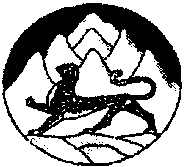                                                          РЕШЕНИЕ         Собрания представителей  Малгобекского сельского поселения                                Моздокского района РСО-Алания №  41                                                                                            от  28.02.2024г.Об утверждении  Положения об  Администрации местного самоуправления  Малгобекского сельского поселенияРуководствуясь Федеральным законом «Об общих принципах организации местного самоуправления   в Российской Федерации» от 06.10.2003г. № 131-ФЗ и на основании Устава муниципального образования – Малгобекского сельского поселения Моздокского района Республики Северная Осетия – Алания, Собрание Представителей                                          р е ш и л о:Утвердить Положение об Администрации местного самоуправления    Малгобекского   сельского поселения Моздокского района     (приложение).    2. Решение Собрания представителей Малгобекского сельского поселения         от  12.04.2006г № 4 «Об утверждении Положения об Администрации         местного  самоуправления Малгобекского сельского поселения»  полагать          утратившим силу.    3.  Главе Администрации местного самоуправления  Малгобекского         сельского поселения  Моздокского района РСО-Алания  Кусову Зуберу         Михайловичу представить данное  решение в налоговые органы в         установленные сроки.   4.  Настоящее решение подлежит опубликованию на официальном сайте  Администрации          местного самоуправления  Малгобекского сельского поселения  Моздокского района.        Глава  Малгобекского сельского         поселения                                     __________________________  З.М.Кусов                                                                                                                                        Приложениек решению Собрания представителейМалгобекского сельского поселенияот 28.02.2024г. № 41Положениеоб Администрации местного самоуправленияМалгобекское сельское поселение Моздокского района Республики Северная Осетия – Алания1.	Общие положенияПоложение об Администрации местного самоуправления Малгобекское сельское поселение Моздокского района Республики Северная Осетия – Алания (далее по тексту - Положение) разработано в соответствии с Конституцией Российской Федерации, Федеральным законом от 06.10.2003 г. №131-ФЗ «Об общих принципах организации местного самоуправления в Российской Федерации», законодательством Российской Федерации и Республики Северная Осетия - Алания, Уставом Малгобекского сельского поселения Моздокского района Республики Северная Осетия - Алания определяет правовые основы организации и деятельности Администрации местного самоуправления Малгобекское сельское поселение Моздокского района Республики Северная Осетия – Алания, ее состав, компетенцию, формы и порядок работы, ответственность ее должностных лиц.1.2. Администрация местного самоуправления Малгобекского сельского поселения Моздокского района Республики Северная Осетия - Алания (далее по тексту – АМС Малгобекского сельского поселения) в соответствии с Уставом Малгобекского сельского поселения Моздокского района Республики Северная Осетия - Алания (далее по тексту – Устав) является исполнительно-распорядительным органом местного самоуправления Малгобекское сельское поселение Моздокского района Республики Северная Осетия – Алания.1.3. АМС Малгобекского сельского поселения создается решением представительного органа местного самоуправления Малгобекского сельского поселения – Собранием представителей Малгобекского сельского поселения.1.4. АМС Малгобекского сельского поселения непосредственно решает вопросы местного значения по предметам ведения поселения в пределах своей компетенции, установленной Уставом и настоящим Положением.1.5. АМС Малгобекского сельского поселения может наделяться отдельными полномочиями, переданными органам местного самоуправления законами Российской Федерации и Республики Северная Осетия – Алания, а также Моздокского района.1.6. АМС Малгобекского сельского поселения осуществляет свою деятельность во взаимодействии с органами государственной власти Российской Федерации и Республики Северная Осетия - Алания, другими органами местного самоуправления, и руководствуется в повседневной деятельности Конституцией Российской Федерации, законами и иными нормативно-правовыми актами Российской Федерации, а также законами и нормативно-правовыми актами Республики Северная Осетия – Алания.Юридический статус2.1 АМС Малгобекского сельского поселения наделена правами юридического лица, является муниципальным казённым учреждением, образуемым для осуществления управленческих функций. Представительный орган муниципального образования и АМС Малгобекского сельского поселения, как юридические лица действуют на основании общих для организаций данного вида положений настоящего Федерального закона в соответствии с Гражданским кодексом Российской Федерации применительно к казенным учреждениям.2.2. АМС Малгобекского сельского поселения имеет гербовую печать, штампы, собственные бланки, расчетные банковские и иные счета.2.3. Юридический адрес АМС Малгобекского сельского поселения: Республика Северная Осетия - Алания, Моздокский район, с.Малгобек, ул. Советская № 33.2.4. Официальным полным наименованием АМС Малгобекского сельского поселения - Администрация местного самоуправления Малгобекское сельское поселение Моздокского района Республики Северная Осетия – Алания.Официальным сокращенным наименованием Администрации поселения является - АМС Малгобекское сельское поселение.Данные наименования используются в наименованиях органов и должностных лиц органов местного самоуправления, а также на бланках, печатях, официальных документах органов местного самоуправления.Основные вопросы ведения администрации Малгобекского сельского поселения3.1. АМС Малгобекского сельского  поселения организует на территории реализацию задач по решению вопросов местного значения, отнесенных Федеральным законом от 06.10.2003 г. № 131-ФЗ «Об общих принципах организации местного самоуправления в Российской Федерации» к компетенции местного значения городского поселения, в пределах полномочий, установленных для АМС Малгобекского сельского поселения законодательством, Уставом, решениями Собрания представителей Малгобекского сельского поселения, и иными нормативно-правовыми актами.3.2. АМС Малгобекское сельское поселение осуществляет отдельные полномочия, переданные органам местного самоуправления федеральными законами и законами Республики Северная Осетия – Алания, соглашениями Администрации местного самоуправления Моздокского района РСО-Алания.3.3. К полномочиям АМС Малгобекского сельского поселения по решению вопросов местного значения относятся:         организация исполнения решений, принятых в установленном порядке населением, Собранием представителей Малгобекского сельского поселения, постановлений и распоряжений Главы Малгобекского сельского поселения;          формирование, внесение      на      рассмотрение      Собрания      представителей сельского   поселения,   исполнение   местного   бюджета   сельского   поселения;контроль за исполнением данного бюджета в порядке, установленном законодательством Российской Федерации, Республики Северная Осетия-Алания, Уставом муниципального образования - Малгобекского сельского поселения Моздокского района и Положением о бюджетном процессе;владение, пользование и распоряжение имуществом, находящимся вмуниципальной собственности Малгобекского сельского поселения в порядке и пределах, установленном Собранием представителей Малгобекского сельского поселения;организация в границах муниципального поселения электро-, тепло-, газо- и водоснабжения населения, водоотведения, снабжения населения топливом, в случае передачи полномочий в АМС Малгобекского сельского поселения; содержание и строительство автомобильных дорог общего пользования, мостов и иных транспортных инженерных сооружений в границах населенных пунктов поселения, за исключением автомобильных дорог общего пользования, мостов и иных транспортных инженерных сооружений федерального и регионального значения – только при передаче полномочий в АМС Малгобекского сельского поселения;обеспечение первичных мер пожарной безопасности в границах населенных пунктов поселения;создание условий для обеспечения жителей поселения услугами связи, общественного питания, торговли и бытового обслуживания:создание условий для организации досуга и обеспечения жителей поселения услугами организаций культуры;обеспечение условий для развития на территории поселения массовой физической культуры и спорта;формирование архивных фондов поселения;организация сбора и вывоза бытовых отходов и мусора;организация благоустройства и озеленения территории поселения, использования и охраны городских лесов, расположенных в границах населенных пунктов поселения;организация освещения улиц и установки указателей с названиями улиц и номерами домов;присвоение адресов объектам адресации, изменение, аннулирование адресов, присвоение наименований элементам улично-дорожной сети (за исключением автомобильных дорог федерального значения, автомобильных дорог регионального или межмуниципального значения, местного значения муниципального района), наименований элементам планировочной структуры в границах поселения, изменение, аннулирование таких наименований, размещение информации в государственном адресном реестре;содействие в развитии сельскохозяйственного производства, создание условий для развития малого и среднего предпринимательства организация и осуществление мероприятий по работе с детьми и молодежью, участие в реализации молодежной политики, разработка и реализация мер по обеспечению и защите прав и законных интересов молодежи, разработка и реализация муниципальных программ по основным направлениям реализации молодежной политики, организация и осуществление мониторинга реализации молодежной политики в поселении;предоставление помещения для работы на обслуживаемом административном участке поселения сотруднику, замещающему должность участкового уполномоченного полиции;иные вопросы,  отнесенные к ведению Администрации   поселения законодательством,   Уставом   муниципального   образования   - Малгобекского сельского поселения    Моздокского  района, решением Собрания  представителей Малгобекского сельского поселения и настоящим Положением и иными нормативно-правовыми актами.3.3. АМС Малгобекское сельское поселение обладает иными полномочиями, определёнными федеральными и республиканскими законами. Иные вопросы местного значения, не отнесенные к вопросам местного значения сельских поселений, решаются органами местного самоуправления соответствующих муниципальных районовОрганизация деятельности администрацииМалгобекского  сельского поселения4.1 АМС Малгобекского сельского поселения руководит на принципах единоначалия глава Малгобекского сельского поселения. 4.2. Глава АМС Малгобекского сельского поселения не вправе заниматься предпринимательской, а также иной оплачиваемой деятельностью, за исключением преподавательской, научной и иной творческой деятельности. При этом преподавательская, научная и иная творческая деятельность не может финансироваться исключительно за счет средств иностранных государств, международных и иностранных организаций, иностранных граждан и лиц без гражданства, если иное не предусмотрено международным договором Российской Федерации или законодательством Российской Федерации. Глава администрации местного самоуправления не вправе входить в состав органов управления, попечительских или наблюдательных советов, иных органов иностранных некоммерческих неправительственных организаций и действующих на территории Российской Федерации их структурных подразделений, если иное не предусмотрено международным договором Российской Федерации или законодательством Российской Федерации.4.3. Глава АМС Малгобекское сельское поселение должен соблюдать ограничения, запреты, исполнять обязанности, которые установлены Федеральным законом от 25 декабря 2008 года № 273-ФЗ «О противодействии коррупции», Федеральным законом от 3 декабря 2012 года № 230-ФЗ «О контроле за соответствием расходов лиц, замещающих государственные должности, и иных лиц их доходам», Федеральным законом от 7 мая 2013 года № 79-ФЗ «О запрете отдельным категориям лиц открывать и иметь счета (вклады), хранить наличные денежные средства и ценности в иностранных банках, расположенных за пределами территории Российской Федерации, владеть и (или) пользоваться иностранными финансовыми инструментами»;     4.4. Глава   АМС Малгобекского сельского поселения вправе   от   имени   муниципального образования -Малгобекского сельского  поселения  Моздокского  района  приобретать и осуществлять  имущественные и иные права и  обязанности,  выступать в судах  без доверенности,    представлять Малгобекского сельское поселение в отношениях с органами местного      самоуправления      других      муниципальных      образований,       органами государственной власти, гражданами и организациями, без доверенности действовать от имени сельского поселения.4.6 В случае отсутствия главы АМС Малгобекского сельского поселения исполнение обязанностей главы АМС Малгобекского сельского поселения возлагается на должностное лицо АМС Малгобекского сельского поселения указанное в распоряжении, в   порядке, предусмотренном   Регламентом Администрации поселения. При этом, полномочия Главы Администрации поселения осуществляются лицом, его замещающим в полном объеме, если иное не предусмотрено Главой Администрации поселения в распоряжении4.7. Глава АМС Малгобекского сельского поселения:- формирует АМС Малгобекского сельского поселения в соответствии с действующим законодательством и настоящим Положением.- выдает доверенность от имени АМС Малгобекского сельского поселения для представления интересов АМС Малгобекского сельского поселения в государственных органах, судах и иных организациях.-осуществляет руководство распределением, расходованием, использованием бюджетных и иных финансовых средств Малгобекского сельского поселения Моздокского района Республики Северная Осетия – Алания, является главным распорядителем бюджетных средств.- утверждает должностные инструкции сотрудников АМС Малгобекского сельского поселения.- принимает на работу и увольняет с работы сотрудников АМС Малгобекского сельского поселения в соответствии с действующим трудовым законодательством и законодательством  «О муниципальной службе».- принимает решение о привлечении к дисциплинарной ответственности сотрудников АМС Малгобекского сельского поселения за неисполнение или ненадлежащее исполнение ими должностных обязанностей и нарушение трудовой дисциплины в соответствии с действующим законодательством.- поощряет сотрудников АМС Малгобекского сельского поселения за успехи в труде и представляет их к награждению.- издает правовые акты по обеспечению деятельности АМС Малгобекского сельского  поселения.- обеспечивает организацию проведения аттестации сотрудников АМС Малгобекского сельского поселения.- подписывает от имени АМС Малгобекского сельского поселения договоры, гарантийные обязательства и иные документы.- осуществляет контроль за обеспечением доступа к информации о деятельности АМС Малгобекского сельского поселения и несет ответственность за качество ведения аккаунтов АМС Малгобекского  сельского поселения в социальных сетях в соответствии с положениями Федерального закона от 09.02.2009 г. № 8-ФЗ «Об обеспечении доступа к информации о деятельности государственных органов и органов местного самоуправления».4.8. Порядок  работы АМС Малгобекского  сельского поселения определяются Регламентом АМС Малгобекского  сельского поселения, утверждаемом Главой поселения,  делопроизводство и хранение документов ведется в соответствии с приказом Федерального архивного агентства от 22 мая 2019 года N 71 «Об утверждении Правил делопроизводства в государственных органах, органах местного самоуправления»4.9. Постановления и распоряжения главы АМС Малгобекское сельское поселение вступают в силу с момента подписания, если иное не установлено в самом правовом акте.Правовые акты, затрагивающие права, свободы и обязанности человека и гражданина, вступают в силу после их официального опубликования.4.10. Официальное опубликование муниципальных правовых актов осуществляется в печатных средствах массовой информации. 4.11. В штат АМС Малгобекское сельское поселение включаются должности муниципальной службы и должности, не относящиеся к должностям муниципальной службы.Работники, замещающие должности муниципальной службы, являются муниципальными служащими, и их деятельность осуществляется в соответствии с федеральными законами и законами Республики Северная Осетия-Алания, муниципальными нормативными правовыми актами по вопросам муниципальной службы.4.12. Глава АМС Малгобекского  сельского  поселения несет ответственность за деятельность органа местного самоуправления-администрации городского поселения и его работников.4.13. Деятельность АМС Малгобекское сельское поселение финансируется за счет средств бюджета Малгобекское сельское поселение Моздокского района Республики Северная Осетия-Алания. 4.14. Расходование бюджетных средств осуществляется в соответствии с бюджетным законодательством Российской Федерации.4.15. АМС Малгобекское сельское поселение владеет, пользуется и распоряжается закреплённым за ней имуществом на праве оперативного управления в соответствии с целями и задачами, предусмотренными федеральными законами, законами Республики Северная Осетия - Алания, Уставом, нормативными правовыми актами главы АМС Малгобекское сельское поселение. 5. Реорганизация и ликвидация  АМС Малгобекского сельского поселения5.1.     Реорганизация Администрации  поселения  может быть  осуществлена по решению Собрания представителей Малгобекского сельского поселения в форме и в случаях, предусмотренных      федеральным      законодательством      по      вопросам      местного самоуправления.5.2.	Ликвидация Администрации поселения может быть осуществлена по решению Собрания представителей в случаях, предусмотренных федеральным законом, либо по решению суда.Ликвидация Администрации поселения производится в порядке, предусмотренном Гражданским кодексом Российской Федерации.5 .3.	Оставшееся   после   ликвидации   Администрации   поселения   имущество передается в муниципальную казну Малгобекского сельского поселения Моздокского района Республики Северная Осетия-Алания.6. Ответственность сотрудников администрации Малгобекское сельское поселение6.1. Сотрудники АМС Малгобекского сельского поселения обязаны осуществлять возложенные на них полномочия в строгом соответствии с законодательством Российской Федерации, Республики Северная Осетия - Алания, нормативными правовыми актами органов местного самоуправления и в интересах поселения.6.2. Сотрудники АМС Малгобекского сельского поселения несут ответственность за неисполнение или ненадлежащее исполнение возложенных на них задач, функций и полномочий в соответствии с действующим законодательством Российской Федерации.7. Заключительные положения.7.1. Изменения и дополнения в настоящее Положение могут быть внесены соответствующим решением Собрания представителей Малгобекское сельское поселение. 